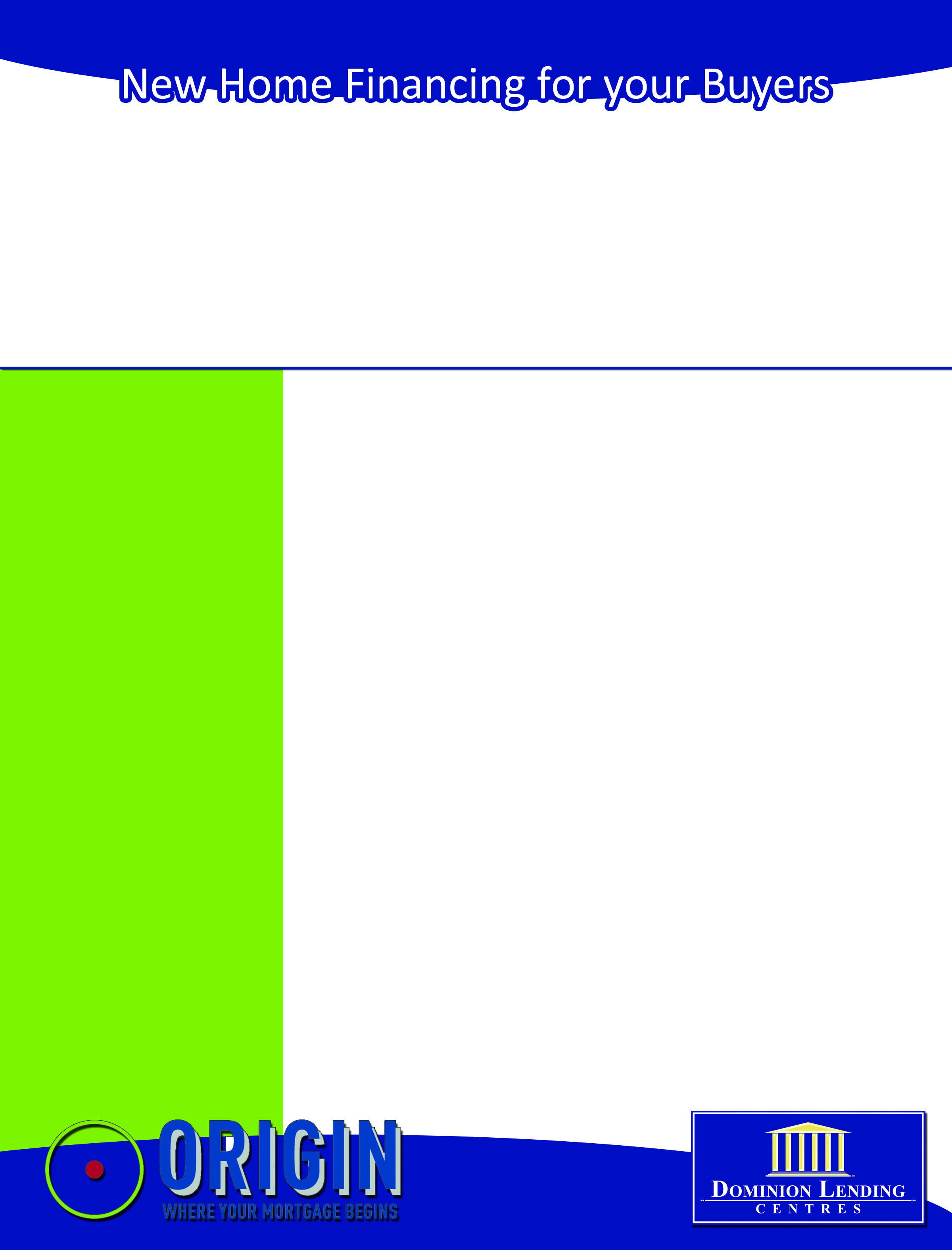 Over one third of all new homes sold in a community are sold by the Realtors in that community. If you have represented any buyers that have purchased a pre-construction home in the following new home communities, I can provide them with a mortgage approval and lock in today’s best new home rates until their home is complete. 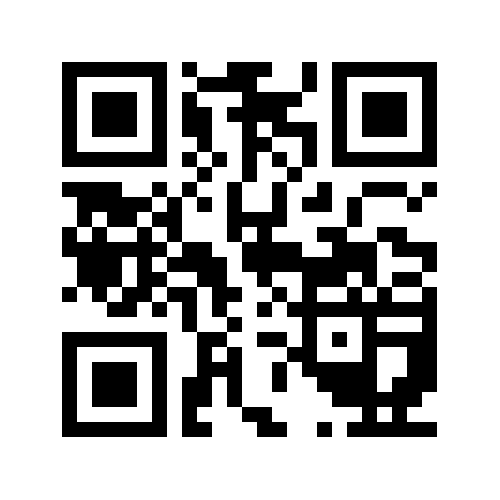 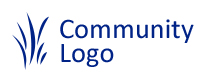 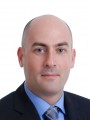 